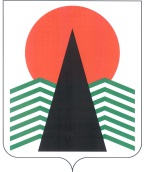 АДМИНИСТРАЦИЯ  НЕФТЕЮГАНСКОГО  РАЙОНАпостановлениег.НефтеюганскО порядке предоставления субсидии на компенсацию выпадающих доходов ресурсоснабжающим организациям, связанных с установлением 
экономически обоснованного тарифа на услуги по транспортировке газа 
по магистральному газопроводу в условиях ограничения роста платы граждан 
за коммунальные услугиВ соответствии со статьей 78 Бюджетного кодекса Российской Федерации, Федеральным законом от 06.10.2003 № 131-ФЗ «Об общих принципах организации местного самоуправления в Российской Федерации», постановлением Правительства Российской Федерации от 06.09.2016 № 887 «Об общих требованиях к нормативным правовым актам, муниципальным правовым актам, регулирующим предоставление субсидий юридическим лицам (за исключением субсидий государственным (муниципальным) учреждениям), индивидуальным предпринимателям, а также физическим лицам – производителям товаров, работ, услуг», руководствуясь Уставом муниципального образования Нефтеюганский район,  п о с т а н о в л я ю:Утвердить Порядок предоставления субсидии на компенсацию выпадающих доходов ресурсоснабжающим организациям, связанных с установлением экономически обоснованного тарифа на услуги по транспортировке газа 
по магистральному газопроводу в условиях ограничения роста платы граждан 
за коммунальные услуги, (далее – Порядок) согласно приложению.Настоящее постановление подлежит официальному опубликованию в газете «Югорское обозрение» и размещению на официальном сайте органов местного самоуправления Нефтеюганского района.Настоящее постановление вступает в силу после официального 
опубликования, за исключением пункта 2.17 Порядка, вступающего в силу 
с 01.01.2018.Контроль за выполнением постановления возложить на директора департамента строительства и жилищно-коммунального комплекса – заместителя главы Нефтеюганского района В.С.Кошакова.Глава района 					 		Г.В.ЛапковскаяПриложениек постановлению администрации Нефтеюганского районаот 16.11.2017 № 2059-па-нпаПОРЯДОКпредоставления субсидии на компенсацию выпадающих доходов ресурсоснабжающим организациям, связанных с установлением экономически обоснованного тарифа на услуги по транспортировке газа по магистральному газопроводу в условиях ограничения роста платы граждан за коммунальные услугиОбщие положения1.1. Настоящий Порядок предоставления субсидии на компенсацию выпадающих доходов ресурсоснабжающим организациям, связанных 
с установлением экономически обоснованного тарифа на услуги по транспортировке газа по магистральному газопроводу в условиях ограничения роста платы граждан 
за коммунальные услуги предоставления субсидии на компенсацию выпадающих доходов, (далее – Порядок) определяет цели, условия и процедуру предоставления субсидий юридическим лицам (за исключением государственных (муниципальных) учреждений), индивидуальным предпринимателям, предоставляющим услуги 
по транспортировке газа по магистральному газопроводу на территории Нефтеюганского района, (далее – получатели субсидии) и иные условия, установленные пунктом 3 статьи 78 Бюджетного кодекса Российской Федерации 
и постановлением Правительства Российской Федерации от 06.09.2016 № 887 
«Об общих требованиях к нормативным правовым акта, муниципальным правовым актам, регулирующим предоставление субсидий юридическим лицам 
(за исключением субсидий государственным (муниципальным) учреждениям), индивидуальным предпринимателям, а также физическим лицам – производителям товаров, работ, услуг».1.2. Предоставление субсидии осуществляется на безвозмездной 
и безвозвратной основе из средств бюджета Нефтеюганского района предусмотренных в пределах бюджетных ассигнований на текущий финансовый год 
в целях возмещения выпадающих доходов, связанных с установлением Федеральной антимонопольной службой Российской Федерации (далее – ФАС России) экономически обоснованного тарифа на услуги по транспортировке газа 
по магистральному газопроводу в условиях ограниченного роста платы граждан 
за коммунальные услуги.1.3.	Органом местного самоуправления, до которого в соответствии 
с бюджетным законодательством Российской Федерации как получателю бюджетных средств доведены в установленном порядке лимиты бюджетных обязательств 
на предоставление субсидий на соответствующий финансовый год (соответствующий финансовый год и плановый период) является администрация Нефтеюганского района, в лице уполномоченного органа – департамента строительства и жилищно-коммунального комплекса Нефтеюганского района (далее – Департамент).1.4.	Критерии получателей субсидий, имеющих право на получение субсидий:1.4.1.	Наличие государственной регистрации в качестве юридического лица, индивидуального предпринимателя и оказание услуги по транспортировке газа 
по магистральному газопроводу на территории Нефтеюганского района.1.4.2.	Наличие решения Федеральной антимонопольной службы 
об установлении экономически обоснованного тарифа на услуги по транспортировке газа по магистральному газопроводу.1.4.3. Соответствие требованиям, указанным в пункте 2.14 настоящего Порядка.1.4.4. Наличие протокола (выписки из протокола) исполнительного органа государственной власти Ханты-Мансийского автономного округа - Югры (далее –автономный округ), осуществляющего функции по реализации единой государственной политики и нормативному правовому регулированию, региональному государственному контролю (надзору) в области регулируемых государством цен (тарифов) на товары (услуги) (далее – орган, осуществляющий функции в области регулируемых государством цен) об определении величины тарифа на услуги по транспортировке газа по магистральному газопроводу, 
для организации, поставляющей газ ресурсоснабжающей организации для выработки тепловой энергии в условиях ограничения роста платы граждан за коммунальные услуги в муниципальном образовании Нефтеюганский район.1.4.5. Наличие протокола (выписки из протокола) органа, осуществляющего функции в области регулируемых государством цен, об определении тарифа 
на услуги по транспортировке газа по магистральному газопроводу для организации, поставляющей газ населению в условиях ограничения роста платы граждан 
за коммунальные услуги в муниципальном образовании Нефтеюганский район.1.5.	Подведомственное учреждение Департамента – муниципальное казенное учреждение «Управление капитального строительства и жилищно-коммунального комплекса Нефтеюганского района» (далее – Учреждение) осуществляет заключение договоров на возмещение выпадающих доходов с ресурсоснабжающими организациями. Условия и порядок предоставления субсидии2.1. Перечень документов, представляемых получателем субсидии 
в Департамент, а также требования к ним:2.1.1. Заявление о предоставлении субсидии по форме согласно 
приложению № 1 к настоящему Порядку.2.1.2. Документ, подтверждающий полномочия представителя юридического лица, индивидуального предпринимателя (заверенная копия).2.1.3. Копии учредительных документов, заверенные в установленном порядке.2.1.4.	Выписка из Единого государственного реестра юридических лиц (индивидуальных предпринимателей) (подлинник или заверенная копия).2.1.5. Документ, свидетельствующий о постановке юридического лица, индивидуального предпринимателя на учёт в налоговом органе по месту нахождения лица (заверенная копия).2.1.6. Справка об исполнении налогоплательщиком (плательщиком сбора, налоговым агентом) обязанности по уплате налогов, сборов, пеней, штрафов, процентов (форма КНД-1120101).2.1.7. Справка об отсутствии просроченной задолженности по возврату 
в бюджет Нефтеюганского района субсидий, бюджетных инвестиций, предоставленных, в том числе в соответствии с иными правовыми актами, и иной просроченной задолженности перед бюджетом Нефтеюганского района.2.1.8. Расчет о планируемом размере субсидии из бюджета Нефтеюганского района и планируемом объеме поставки газа, транспортируемого по магистральному газопроводу, используемого ресурсоснабжающими организациями для выработки тепловой энергии и населением для удовлетворения личных, семейных, домашних 
и иных нужд (кроме газа для заправки автотранспортных средств), не связанных 
с осуществлением предпринимательской (профессиональной) деятельности 
в соответствии с приложением № 2 к настоящему Порядку.2.1.9. Карточка организации (заверенная копия).2.1.10. Декларация о соответствии получателя субсидии требованиям, установленным п.2.9 настоящего Порядка.2.2.	Заявление на субсидию считается принятым с момента поступления полного пакета документов, указанных в пункте 2.1 настоящего раздела. 2.3.	Заявление и предоставленные документы рассматриваются комиссией, состав и положение о которой утверждается распоряжением администрации Нефтеюганского района.2.4.	Решение комиссии о предоставлении субсидии принимается в течение 
10 календарных дней при соблюдении условий настоящего Порядка и оформляется протоколом.2.5.	На основании протокола комиссии издается распоряжение администрации Нефтеюганского о предоставлении субсидии. 2.6.	Основания для отказа получателю субсидии в предоставлении субсидии:2.6.1.	Несоответствие представленных получателем субсидии документов, определенных пунктом 2.1 настоящего раздела или непредставление (представление не в полном объеме) указанных документов.2.6.2.	Недостоверность представленной получателем субсидии информации.2.6.3.	Отсутствие лимитов бюджетных обязательств, предусмотренных 
в бюджетной росписи Учреждения для предоставления субсидии.2.6.4. Несоответствие критериям отбора в качестве получателей субсидии, указанным в пункте 1.4 настоящего Порядка.2.7.	Субсидия предоставляется в пределах бюджетных ассигнований 
на соответствующий финансовый год и предельных объемов финансирования, утвержденных в установленном порядке Учреждению на цели, указанные 
в пункте 1.2 раздела 1 настоящего Порядка. 2.8.	Расчет субсидии осуществляется по следующей формуле:2.8.1. Размер субсидии, предоставляемой организации, поставляющей газ ресурсоснабжающим организациям на выработку тепловой энергии, определяется 
по формуле:Рсуб.рсо = (Тфас – Трсо) * Vрсо, где:Рсуб.рсо – объем субсидии организации, поставляющей газ ресурсоснабжающим организациям на выработку тепловой энергии (руб.);Тфас – тариф на услуги по транспортировке газа по магистральному газопроводу для потребителей (руб./1000 м3 без НДС), определенный исходя 
из установленного ФАС России тарифа на услуги по транспортировке газа 
по магистральному газопроводу (руб./1000 м3 на 100 км без НДС) и фактической протяженности транспортировки газа (км);Трсо – тариф на услуги по транспортировке газа по магистральному газопроводу, определенный органом, осуществляющим функции в области регулируемых государством цен, при формировании конечной цены газа в тарифах 
на тепловую энергию для ресурсоснабжающей организации на соответствующий период (руб./1000 м3 без НДС);Vрсо – объем потребленного ресурсоснабжающей организацией газа 
на выработку тепловой энергии за соответствующий период (1000 м3). Размер субсидии, предоставляемой организации, поставляющей газ населению, определяется по формуле:Рсуб.нас. = (Тфас – Тнас) * Vнас, где:Рсуб.нас. – объем субсидии организации, поставляющей газ населению (руб.);Тфас – тариф на услуги по транспортировке газа по магистральному газопроводу для потребителей (руб./1000 м3 без НДС), определенный исходя 
из установленного ФАС России тарифа на услуги по транспортировке газа 
по магистральному газопроводу (руб./1000 м3 на 100 км без НДС) и фактической протяженности транспортировки газа (км);Тнас – тариф на услуги по транспортировке газа по магистральному газопроводу, определенный органом, осуществляющим функции в области регулируемых государством цен, при установлении розничной цены на природный газ, реализуемый населению, на соответствующий период (руб./1000 м3 без НДС);Vнас – объем газа потребленного населением для удовлетворения личных, семейных, домашних и иных нужд (кроме газа для заправки автотранспортных средств), не связанных с осуществлением предпринимательской (профессиональной) деятельности, за соответствующий период (1000 м3).2.9. Требования, которым должен соответствовать получатель субсидии на первое число месяца, предшествующего месяцу, в котором планируется заключение договора на возмещение выпадающих доходов с организациями (далее – договор):- у получателя субсидии должна отсутствовать неисполненная обязанность 
по уплате налогов, сборов, страховых взносов, пеней, штрафов, процентов, подлежащих уплате в соответствии с законодательством Российской Федерации 
о налогах и сборах;- у получателя субсидии должна отсутствовать просроченная задолженность 
по возврату в бюджет Нефтеюганского района субсидий, бюджетных инвестиций предоставленных, в том числе в соответствии с иными правовыми актами, и иная просроченная задолженность перед бюджетом Нефтеюганского района;- получатель субсидии – юридическое лицо не должен находиться в процессе реорганизации, ликвидации, банкротства, деятельность индивидуального предпринимателя не должна быть приостановлена или прекращена в порядке, установленном законодательством Российской Федерации;- получатель субсидии не должен являться иностранным юридическим лицом, 
а также российским юридическим лицом, в уставном (складочном) капитале которого доля участия иностранных юридических лиц, местом регистрации которых является государство или территория, включенные в утверждаемый Министерством финансов Российской Федерации перечень государств и территорий, предоставляющих льготный налоговый режим налогообложения и (или) не предусматривающих раскрытия и предоставления информации при проведении финансовых операций (офшорные зоны) в отношении таких юридических лиц, в совокупности превышает 50 процентов;- получатель субсидии не должен получать средства из соответствующего бюджета бюджетной системы Российской Федерации, из которого планируется предоставление субсидии в соответствии муниципальными правовыми актами, 
на цели, указанные в пункте 1.2 настоящего Порядка. 2.10.	На основании распоряжения администрации Нефтеюганского района 
о предоставлении субсидии Учреждение заключает договор на возмещение выпадающих доходов из бюджета Нефтеюганского района в соответствии с типовой формой, установленной департаментом финансов Нефтеюганского района (далее – Договор), в течение 10 календарных дней.2.11.	Договор заключается в пределах бюджетных ассигнований, выделенных на текущий финансовый год (в соответствии с Бюджетным кодексом Российской Федерации), срок действия которого по 31 декабря.2.12. Договор содержит следующие положения:а) сведения о планируемом объеме поставки газа, транспортируемого 
по магистральному газопроводу, используемого ресурсоснабжающими организациями для выработки тепловой энергии и населением для удовлетворения личных, семейных, домашних и иных нужд (кроме газа для заправки автотранспортных средств), не связанных с осуществлением предпринимательской (профессиональной) деятельности;б) сведения о размере субсидии, предоставляемой организации;в) сроки и порядок представления отчетности об осуществлении расходов местного бюджета, источником которых является субсидия;г) сроки перечисления субсидии;д) сроки и формы предоставления сведений организацией о фактических объемах потребления газа, транспортируемого по магистральному газопроводу, используемого для выработки тепловой энергии и удовлетворения личных, семейных, домашних и иных нужд (кроме газа для заправки автотранспортных средств), 
не связанных с осуществлением предпринимательской (профессиональной) деятельности согласно приложению № 3 к настоящему Порядку;е) ответственность сторон за нарушение условий договора, в том числе использование субсидии на цели, не предусмотренные Порядком;ж) порядок возврата в текущем финансовом году организацией остатков субсидии, не использованных в отчетном финансовом году;з) порядок возврата субсидии в бюджет муниципального образования в случае нарушения организацией условий договора;и) иные условия, определяемые по соглашению сторон.2.13.	Обязательным условием предоставления субсидии, включаемым 
в Договор, является:2.13.1. Согласие получателя субсидии (за исключением государственных (муниципальных) унитарных предприятий, хозяйственных товариществ и обществ 
с участием публично-правовых образований в их уставных (складочных) капиталах, 
а также коммерческих организаций с участием товариществ и обществ в их уставных (складочных) капиталах) на осуществление Департаментом и органом муниципального финансового контроля (контрольно-ревизионное управление администрации Нефтеюганского района (далее – КРУ) проверок соблюдения получателями субсидии условий, целей и порядка предоставления субсидий. 2.13.2. Запрет приобретения получателем субсидии за счет полученных средств иностранной валюты, за исключением операций, осуществляемых в соответствии 
с валютным законодательством Российской Федерации при закупке (поставке) высокотехнологичного импортного оборудования, сырья и комплектующих изделий.2.14.	 Требования, которым должны соответствовать получатели субсидий 
на первое число месяца, предшествующего месяцу, в котором планируется заключение соглашения:2.14.1.	У получателей субсидий должна отсутствовать неисполненная обязанность по уплате налогов, сборов, страховых взносов, пеней, штрафов, процентов, подлежащих уплате в соответствии с законодательством Российской Федерации о налогах и сборах.2.14.2.	 У получателей субсидий отсутствует просроченная задолженность 
по возврату в бюджет Нефтеюганского района в соответствии с настоящим Порядком, субсидий, бюджетных инвестиций, предоставленных в том числе 
в соответствии с иными правовыми актами, и иная просроченная задолженность перед бюджетом Нефтеюганского района в соответствии с настоящим Порядком. 2.14.3.	Получатели субсидий не должны находиться в процессе реорганизации, ликвидации, банкротства, а получатели субсидий – индивидуальные предприниматели не должны прекратить деятельность в качестве индивидуального предпринимателя. 2.14.4.	Получатели субсидий не должны являться иностранными юридическими лицами, а также российскими юридическими лицами, в уставном (складочном) капитале которых доля участия иностранных юридических лиц, местом регистрации которых является государство или территория, включенные 
в утверждаемый Министерством финансов Российской Федерации перечень государств и территорий, предоставляющих льготный налоговый режим налогообложения и (или) не предусматривающих раскрытия и предоставления информации при проведении финансовых операций (офшорные зоны) в отношении таких юридических лиц, в совокупности превышает 50 процентов.2.14.5.	Получатели субсидий не должны получать средства из бюджета Нефтеюганского района в соответствии с настоящим Порядком, на основании иных нормативных правовых актов или муниципальных правовых актов на цели, указанные в пункте 1.2 раздела 1 настоящего Порядка.2.14.6.	Наличие государственной регистрации в качестве юридического лица или индивидуального предпринимателя.2.14.7.	Надлежащим образом оформленной документации, указанной в пункте 2.1 настоящего Порядка.2.14.8.	 Содержание достоверных сведений, представленных в документах.2.14.9.	Фактическое оказание услуг по поставке газа населению 
на территории Нефтеюганского района.2.15.	Предоставление субсидии осуществляется Учреждением не позднее 
10 рабочих дней с момента подписания соглашения в безналичной форме путем перечисления денежных средств на расчетный или корреспондентский счет получателю субсидии. 2.16.	Субсидия носит целевой характер и не может быть использована 
на другие цели.2.17. Обязательным условием предоставления субсидии является включение 
в договоры (соглашения), заключенные между получателями субсидии и лицами, являющихся поставщиками (подрядчиками, исполнителями) в целях исполнения обязательств по договорам (соглашениям) о предоставлении субсидий согласие вышеуказанных лиц на осуществление Департаментом и КРУ проверок соблюдения ими условий, целей и порядка предоставления субсидий.Требования к отчетности3.1. Получатель субсидии в течение 5 рабочих дней с момента перечисления субсидии представляет в Департамент отчет о фактическом использовании субсидии на компенсацию выпадающих доходов ресурсоснабжающим организациям, связанных с установлением экономически обоснованного тарифа на услуги 
по транспортировке газа по магистральному газопроводу в условиях ограничения роста платы граждан за коммунальные услуги по форме согласно приложению № 4 
к настоящему Порядку.3.2. Департамент вправе запросить у получателя субсидии дополнительную информацию, указав форму предоставления и требования к ее заполнению.Требования об осуществлении контроля за соблюдением условий, целей 
и порядка предоставления субсидий и ответственности за их нарушение4.1.	Департаментом и КРУ в обязательном порядке производится проверка соблюдения условий, целей и порядка предоставления субсидий их получателями 
в пределах полномочий, представленных действующим законодательством Российской Федерации, Ханты-Мансийского автономного округа - Югры, муниципальными правовыми актами Нефтеюганского района.4.2.	Получатель субсидии несет полную ответственность, предусмотренную действующим законодательством, за обоснованность представленных расчетов 
и целевое использование бюджетных средств, в соответствии с заключенным соглашением. 4.3.	В случае нарушения получателем субсидии условий, установленных 
при их предоставлении, выявленного по фактам проверок, проведенных Департаментом и КРУ, получатель субсидии обязан произвести возврат в бюджет Нефтеюганского района сумму субсидии в следующем порядке:4.3.1.	КРУ в течение 3 рабочих дней со дня выявления нарушения направляет Департаменту акт проверки.4.3.2.	Департамент в течение 5 рабочих дней с момента получения акта от КРУ направляет в адрес получателя субсидий уведомление о возврате полученной субсидии. 4.3.3.	В течение 5 рабочих дней с момента получения уведомления получатель субсидии осуществляет возврат денежных средств.4.4. В случаях образования остатка субсидии, не использованного в отчетном финансовом году, получатель субсидии в течение 5 рабочих дней текущего финансового года письменно уведомляет об этом Департамент и осуществляет процедуру возврата остатка субсидии в бюджет Нефтеюганского района 
в установленном порядке. 4.5. За каждый календарный день нарушения срока возврата субсидии применяются штрафные санкции предусмотренные соглашением о предоставлении субсидии.4.6. В случае невозврата субсидии, взыскание производится в судебном порядке в соответствии с законодательством Российской Федерации4.7. Возврат субсидии осуществляется получателем субсидий путем перечисления на расчетный счет, указанный Департаментом.Приложение № 1к Порядку предоставления субсидии 
на компенсацию выпадающих доходов ресурсоснабжающим организациям, связанных с установлением экономически обоснованного тарифа 
на услуги по транспортировке газа 
по магистральному газопроводу 
в условиях ограничения роста платы граждан за коммунальные услуги Заявлениео предоставлении субсидии на компенсацию выпадающих доходов ресурсоснабжающим организациям, связанных с установлением экономически обоснованного тарифа на услуги 
по транспортировке газа по магистральному газопроводу в условиях ограничения 
роста платы граждан за коммунальные услугиОрганизация (полное именование):_______________________________________________________________________________________________________________________ИНН/КПП:____________________________________________________________________________________________________________________________________________Место регистрации в качестве юридического лица___________________________ _______________________________________________________________________________Адрес фактического местонахождения:____________________________________________________________________________________________________________________Телефон:_________________________ Факс:________________________________Вид осуществляемой деятельности (в соответствии с Уставом):_______________________________________________________________________________Руководитель организации:_____________(должность)_____________(Ф.И.О.)_____________(подпись)_____________(дата)Исполнитель:_____________(должность)_____________(Ф.И.О.)_____________(подпись)_____________(дата)Приложение № 2к Порядку предоставления субсидии 
на компенсацию выпадающих доходов ресурсоснабжающим организациям, связанных с установлением экономически обоснованного тарифа на услуги 
по транспортировке газа по магистральному газопроводу в условиях ограничения роста платы граждан за коммунальные услуги Расчет о планируемом размере субсидии из бюджета муниципального образования Нефтеюганского района и планируемом объеме поставки газа, транспортируемого по магистральному газопроводу, используемого ресурсоснабжающими организациями для выработки тепловой энергии и населением для удовлетворения личных, семейных, домашних и иных нужд (кроме газа для заправки автотранспортных средств), 
не связанных с осуществлением предпринимательской (профессиональной) деятельностиРуководитель организации:_____________(должность) _____________(Ф.И.О.)_____________(подпись)_____________(дата)Исполнитель:_____________(должность)_____________(Ф.И.О.)_____________(подпись)_____________(дата)Примечание:*- к объемам газа, потребленного ресурсоснабжающей организацией на выработку тепловой энергии (ст.3) , прикладывается информация согласно таблице:Кроме этого:- копии договоров на поставку газа с ресурсоснабжающими организациями, осуществляющими выработку тепловой энергии за соответствующий период;- расчет планового объема потребления газа ресурсоснабжающей организацией на выработку тепловой энергии за соответствующий период (1000м3).*-к объемам газа, потребленного населением, прикладываются:1) реестр абонентов, потребляющих газ для удовлетворения личных, семейных, домашних и иных нужд (кроме газа для заправки автотранспортных средств), не связанных с осуществлением предпринимательской (профессиональной) деятельности, расчеты за который осуществляются по показаниям индивидуальных приборов учета согласно таблице:2) реестр абонентов, потребляющих газ для удовлетворения личных, семейных, домашних и иных нужд (кроме газа для заправки автотранспортных средств), не связанных с осуществлением предпринимательской (профессиональной) деятельности, расчеты за который осуществляются 
с использованием нормативов потребления газа, утвержденных органом государственной власти Ханты-Мансийского автономного округа - Югры согласно таблице:3) расчет объема потребления газа населением для удовлетворения личных, семейных, домашних и иных нужд (кроме газа для заправки автотранспортных средств), не связанных с осуществлением предпринимательской (профессиональной) деятельности, за соответствующий период (1000 м3)(свод).Руководитель организации:_____________(должность) _____________(Ф.И.О.)_____________(подпись)_____________(дата)Исполнитель:_____________(должность)_____________(Ф.И.О.)_____________(подпись)_____________(дата)Приложение № 3к Порядку предоставления субсидии 
на компенсацию выпадающих доходов ресурсоснабжающим организациям, связанных с установлением экономически обоснованного тарифа на услуги 
по транспортировке газа по магистральному газопроводу в условиях ограничения роста платы граждан за коммунальные услуги Расчето фактическом размере субсидии из бюджета муниципального образования Нефтеюганского района и фактическом объеме субсидии на компенсацию выпадающих доходов ресурсоснабжающим организациям, связанных с установлением экономически обоснованного тарифа на услуги по транспортировке газа по магистральному газопроводу в условиях ограничения роста платы граждан за коммунальные услуги по состоянию на ___________(месяц) ________годаРуководитель организации: _____________(должность) _____________(Ф.И.О.)_____________(подпись)_____________(дата)Исполнитель: _____________(должность)_____________(Ф.И.О.)_____________(подпись)_____________(дата)Примечание:*- к объемам газа, потребленного ресурсоснабжающей организацией на выработку тепловой энергии (ст.3) , прикладывается информация согласно таблице:Кроме этого:- копии договоров на поставку газа с ресурсоснабжающими организациями, осуществляющими выработку тепловой энергии за соответствующий период;-ежемесячно предоставлять акт выполненных работ, согласованный (подписанный) организацией, поставляющей газ ресурсоснабжающим организациям на выработку тепловой энергии;- предоставлять выкопировку из журнала показаний приборов учета.*-к объемам газа, потребленного населением, прикладываются:1. Ежемесячно представлять реестр абонентов, потребляющих газ для удовлетворения личных, семейных, домашних и иных нужд (кроме газа для заправки автотранспортных средств), не связанных с осуществлением предпринимательской (профессиональной) деятельности, расчеты за который осуществляются по показаниям индивидуальных приборов учета согласно таблице:2. Ежемесячно представлять реестр абонентов, потребляющих газ для удовлетворения личных, семейных, домашних и иных нужд (кроме газа для заправки автотранспортных средств), не связанных с осуществлением предпринимательской (профессиональной) деятельности, расчеты за который осуществляются с использованием нормативов потребления газа, утвержденных органом государственной власти Ханты-Мансийского автономного округа - Югры согласно таблице:3. Расчет фактического объема потребления газа населением для удовлетворения личных, семейных, домашних и иных нужд (кроме газа для заправки автотранспортных средств), не связанных с осуществлением предпринимательской (профессиональной) деятельности, за соответствующий период (1000 м3)(свод).Руководитель организации: _____________(должность)_____________(Ф.И.О.)_____________(подпись)_____________(дата)Исполнитель:_____________(должность)_____________(Ф.И.О.)_____________(подпись)_____________(дата)Приложение № 4к Порядку предоставления субсидии 
на компенсацию выпадающих доходов ресурсоснабжающим организациям, связанных с установлением экономически обоснованного тарифа на услуги 
по транспортировке газа по магистральному газопроводу в условиях ограничения роста платы граждан за коммунальные услуги Отчето фактическом использовании субсидии на компенсацию выпадающих доходов ресурсоснабжающим организациям, связанных 
с установлением экономически обоснованного тарифа на услуги по транспортировке газа по магистральному газопроводу 
в условиях ограничения роста платы граждан за коммунальные услуги по состоянию на ______ (месяц) ________года тыс. руб.Руководитель организации: _____________(должность) _____________(Ф.И.О.)_____________(подпись)_____________(дата)Исполнитель: _____________(должность)_____________(Ф.И.О.)_____________(подпись)_____________(дата)16.11.2017№ 2059-па-нпа№ 2059-па-нпаНаименование мероприятия по программеПлановый объем поставки газа организацией (1000м3)Плановый объем поставки газа организацией (1000м3)Плановый объем поставки газа организацией (1000м3)Тариф на услуги по транспортировке газа по магистральному газопроводу для потребителей, определенный исходя из установленного ФАС России тарифа на услуги по транспортировке газа по магистральному газопроводу, (руб./1000 м3 на 100 км без НДС) и фактической протяженности транспортировки газа (км)Тариф на услуги по транспортировке газа по магистральному газопроводу, определенный органом, осуществляющим функции в области регулируемых государством цен, при формировании конечной цены газа в тарифах на тепловую энергию для ресурсоснабжающей организации на соответствующий период (руб./1000 м3 без НДС)Тариф на услуги по транспортировке газа по магистральному газопроводу, определенный органом, осуществляющим функции в области регулируемых государством цен, при установлении розничной цены на природный газ, реализуемый населению, на соответствующий период (руб./1000 м3 без НДС)Плановый размер субсидии поставки газа организацией (тыс. руб)Плановый размер субсидии поставки газа организацией (тыс. руб)Плановый размер субсидии поставки газа организацией (тыс. руб)Наименование мероприятия по программевсегоВ том числе:В том числе:Тариф на услуги по транспортировке газа по магистральному газопроводу для потребителей, определенный исходя из установленного ФАС России тарифа на услуги по транспортировке газа по магистральному газопроводу, (руб./1000 м3 на 100 км без НДС) и фактической протяженности транспортировки газа (км)Тариф на услуги по транспортировке газа по магистральному газопроводу, определенный органом, осуществляющим функции в области регулируемых государством цен, при формировании конечной цены газа в тарифах на тепловую энергию для ресурсоснабжающей организации на соответствующий период (руб./1000 м3 без НДС)Тариф на услуги по транспортировке газа по магистральному газопроводу, определенный органом, осуществляющим функции в области регулируемых государством цен, при установлении розничной цены на природный газ, реализуемый населению, на соответствующий период (руб./1000 м3 без НДС)всегоВ том числеВ том числеНаименование мероприятия по программевсегоРСО на выработку 
тепловой энергии*Населению*Тариф на услуги по транспортировке газа по магистральному газопроводу для потребителей, определенный исходя из установленного ФАС России тарифа на услуги по транспортировке газа по магистральному газопроводу, (руб./1000 м3 на 100 км без НДС) и фактической протяженности транспортировки газа (км)Тариф на услуги по транспортировке газа по магистральному газопроводу, определенный органом, осуществляющим функции в области регулируемых государством цен, при формировании конечной цены газа в тарифах на тепловую энергию для ресурсоснабжающей организации на соответствующий период (руб./1000 м3 без НДС)Тариф на услуги по транспортировке газа по магистральному газопроводу, определенный органом, осуществляющим функции в области регулируемых государством цен, при установлении розничной цены на природный газ, реализуемый населению, на соответствующий период (руб./1000 м3 без НДС)всегоРСО на выработку тепловой 
энергии ст 3 х (ст.5 – ст.6)населениюст.4 х (ст.5 – ст.7)1234567891012345678910Субсидии на компенсацию выпадающих доходов ресурсоснабжающим организациям, связанных с установлением экономически обоснованного тарифа на услуги по транспортировке газа по магистральному газопроводу в условиях ограничения роста платы граждан за коммунальные услугиУровень софинансирования мероприятия за сет средств автономного округа (75 %)хххххУровень софинансирования мероприятия за сет средств Нефтеюганского района (25 %)ххххх№ п/п№ прибора учетаДата поверкиПоказания приборов учета на 31.08.2017Плановый объем газа на 2017 год (м3)№ п/пАдрес МКД, ИЖСПоказания приборов учета на 31.08.2017Плановый объем газа на 2017 год (м3)№ п/пАдрес МКД, ИЖСнормативов потребления газа, утвержденных органом государственной власти ХМАО - Югры (в случае отсутствия приборов учета)Кол-во человекПлановый объем газа 
на 2017 год( м3)Наименование мероприятия 
по программеФактический объем поставки газа организацией (1000м3)Фактический объем поставки газа организацией (1000м3)Фактический объем поставки газа организацией (1000м3)Тариф на услуги по транспортировке газа по магистральному газопроводу для потребителей, определенный исходя из установленного ФАС России тарифа на услуги по транспортировке газа по магистральному газопроводу, (руб./1000 м3 на 100 км без НДС) и фактической протяженности транспортировки газа (км)Тариф на услуги по транспортировке газа по магистральному газопроводу, определенный органом, осуществляющим функции в области регулируемых государством цен, при формировании конечной цены газа в тарифах на тепловую энергию для ресурсоснабжающей организации на соответствующий период (руб./1000 м3 без НДС);Тариф на услуги по транспортировке газа по магистральному газопроводу, определенный органом, осуществляющим функции в области регулируемых государством цен, при установлении розничной цены на природный газ, реализуемый населению, на соответствующий период (руб./1000 м3 без НДС);Фактический размер субсидии поставки газа организацией (тыс. руб)Фактический размер субсидии поставки газа организацией (тыс. руб)Фактический размер субсидии поставки газа организацией (тыс. руб)Наименование мероприятия 
по программевсегоВ том числе:В том числе:Тариф на услуги по транспортировке газа по магистральному газопроводу для потребителей, определенный исходя из установленного ФАС России тарифа на услуги по транспортировке газа по магистральному газопроводу, (руб./1000 м3 на 100 км без НДС) и фактической протяженности транспортировки газа (км)Тариф на услуги по транспортировке газа по магистральному газопроводу, определенный органом, осуществляющим функции в области регулируемых государством цен, при формировании конечной цены газа в тарифах на тепловую энергию для ресурсоснабжающей организации на соответствующий период (руб./1000 м3 без НДС);Тариф на услуги по транспортировке газа по магистральному газопроводу, определенный органом, осуществляющим функции в области регулируемых государством цен, при установлении розничной цены на природный газ, реализуемый населению, на соответствующий период (руб./1000 м3 без НДС);всегоВ том числеВ том числеНаименование мероприятия 
по программевсегоРСО на выработку тепловой энергии*Населению*Тариф на услуги по транспортировке газа по магистральному газопроводу для потребителей, определенный исходя из установленного ФАС России тарифа на услуги по транспортировке газа по магистральному газопроводу, (руб./1000 м3 на 100 км без НДС) и фактической протяженности транспортировки газа (км)Тариф на услуги по транспортировке газа по магистральному газопроводу, определенный органом, осуществляющим функции в области регулируемых государством цен, при формировании конечной цены газа в тарифах на тепловую энергию для ресурсоснабжающей организации на соответствующий период (руб./1000 м3 без НДС);Тариф на услуги по транспортировке газа по магистральному газопроводу, определенный органом, осуществляющим функции в области регулируемых государством цен, при установлении розничной цены на природный газ, реализуемый населению, на соответствующий период (руб./1000 м3 без НДС);всегоРСО на выработку тепловой 
энергии ст 3 х (ст5 – ст.6)населению ст.4 х (ст5 – ст.7)1234567891012345678910Субсидии на компенсацию выпадающих доходов ресурсоснабжающим организациям, связанных с установлением экономически обоснованного тарифа на услуги по транспортировке газа по магистральному газопроводу в условиях ограничения роста платы граждан за коммунальные услуги№ п/п№ прибора учетаДата поверкиПоказания приборов учета 
на начало периодаПоказания приборов учета 
на конец периодаФактический объем за текущий период, (м3)№ п/пАдрес МКД, ИЖСПоказания приборов учета 
на начало периодаПоказания приборов учета 
на конец периодаФактический объем 
за текущий период (м3)№ п/пАдрес МКД, ИЖСнормативов потребления газа, утвержденных органом государственной власти ХМАО - Югры (в случае отсутствия приборов учета)Кол-во человекФактический объем газа 
за текущий период( м3)Наименование мероприятия по программеФактический объем поставки газа организацией (1000м3) ( за отчетный месяц)Фактический объем поставки газа организацией (1000м3) ( за отчетный месяц)Фактический объем поставки газа организацией (1000м3) ( за отчетный месяц)Годовой плановый объем субсидии, тыс. руб.Фактически перечислено субсидий поставки газа организации Фактически перечислено субсидий поставки газа организации Наименование мероприятия по программевсегоВ том числе:В том числе:Годовой плановый объем субсидии, тыс. руб.Фактически перечислено субсидий поставки газа организации Фактически перечислено субсидий поставки газа организации Наименование мероприятия по программевсегоресурсо-снабжающим организациям на выработку тепловой энергиинаселениюГодовой плановый объем субсидии, тыс. руб.с 01.01.20__г.
на отчетную дату (с нарастающим итогом) в т.ч. за последний отчетный месяц1234589Субсидии на компенсацию выпадающих доходов ресурсоснабжающим организациям, связанных с установлением экономически обоснованного тарифа на услуги по транспортировке газа по магистральному газопроводу в условиях ограничения роста платы граждан за коммунальные услуги